Операция "Дети России"Операция "Дети России"Работа мероприятий по реализации операции «Дети России» в МБОУ «СОШ с.Старица»  с 13 по 22 ноября 2017 годаПлан     Согласно утвержденного плана в нашей школе с 13 по 22 ноября 2017 года проходила оперативно-профилактическая операция «Дети России». В этот день с утра была объявлена общешкольная линейкав фойе школы, где  выступили директора школ, с литературно-художественной композицией  выступили учащиеся школы  на тему: "Мир без наркотиков». В этот день классные руководители  1 - 11 классов  провели классные часы по пропаганде здорового образа жизни, воспитанию и формированию культуры здоровья, предупреждению распространения наркомании среди учащихся.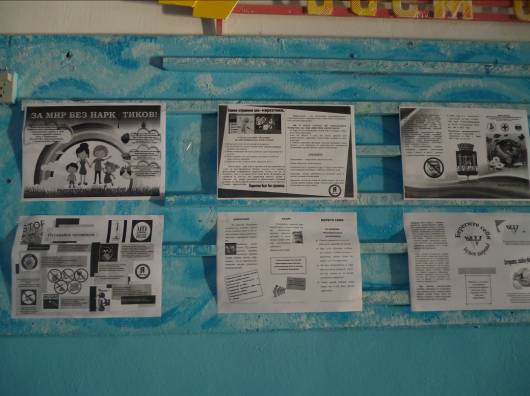          В  школе прошли  «Родительские уроки»  с родителями учащихся 5-11 классов по теме « Распространение наркомании и её последствия». По тематике родительского собрания выступала  социальный педагог. Она рассказала  о том, что проблемы сохранения здоровья обучающихся и привития им навыков здорового образа жизни сегодня очень актуальны. Эти проблемы уже вышли из разряда педагогических и обрели социальное значение.  Именно в семье закладываются основы многообразных отношений к себе и своему здоровью, к здоровью близких, к людям, к труду, к природе. Ребенку нужна помощь взрослых, чтобы сформировать навыки, необходимые для организации своей жизни в будущем. 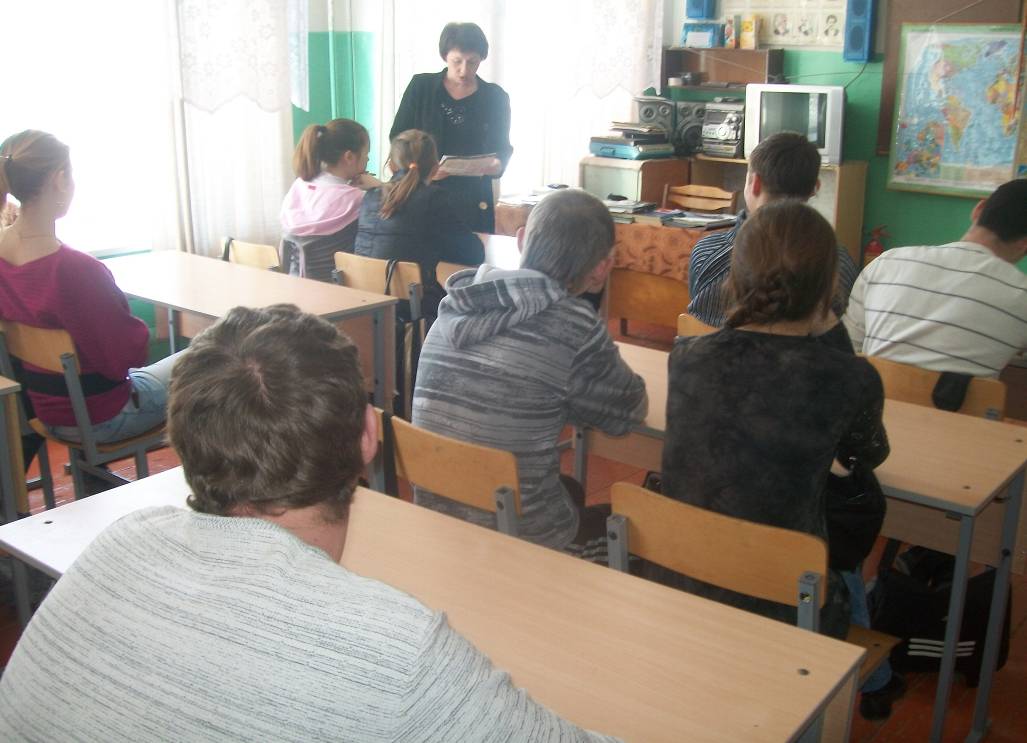 С учащимися 5-9классов проведены конкурсы рисунков «Вредные привычки», «Сделай свой выбор».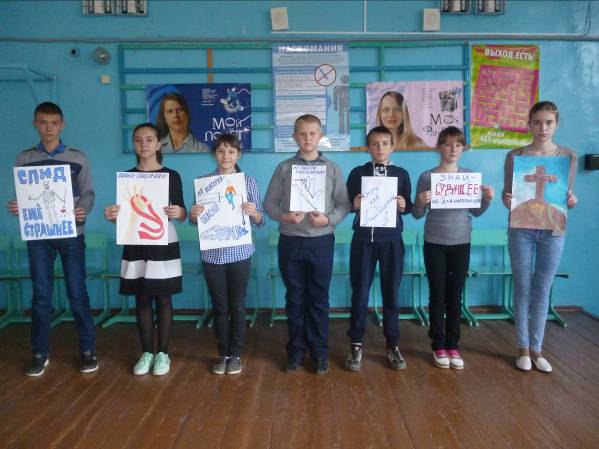 Медицинская сестра школы организовала выпуск санитарного бюллетеня «Будьте здоровы!»Специалисты школы в этом направлении работают    в тесном контакте с работниками ПДН и участковым села. Вместе они организовали и провелипрофилактический рейд «Подросток». Участники рейда встретились с родителями детей «группы риска» и провели разъяснительные мероприятия по профилактике правонарушений и вреде наркотических средств.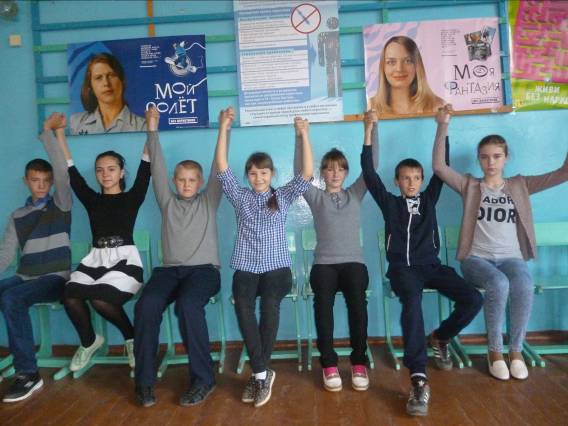              В целях организации профилактической работы по употреблению наркотиков и ПАВ в МБОУ «СОШ с.Старица» основное значение   уделяется формированию у учащихся осознанного отношения к своему физическому и психическому здоровью и необходимости бережного отношения к нему.